kimosys@kdbio.inesc-id.pt – http://kimosys.org/1. General title of the work: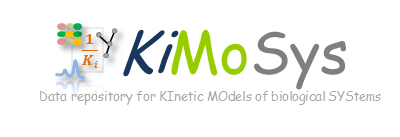 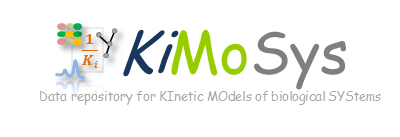 1. General title of the work:1. General title of the work:1. General title of the work:1. General title of the work:1. General title of the work:1. General title of the work:2. Submitter name:Institution: 2. Submitter name:Institution: 2. Submitter name:Institution: 2. Submitter name:Institution: 2. Submitter name:Institution: 2. Submitter name:Institution: 2. Submitter name:Institution: Address:Website (if existing): Address:Website (if existing): Phone no.:  E-mail:Phone no.:  E-mail:Phone no.:  E-mail:Phone no.:  E-mail:Phone no.:  E-mail:3. Keywords to describe the data:3. Keywords to describe the data:3. Keywords to describe the data:3. Keywords to describe the data:3. Keywords to describe the data:3. Keywords to describe the data:3. Keywords to describe the data:4. Data type: 4. Data type: 4. Data type: 4. Data type: 4. Data type: 4. Data type: 4. Data type: 5. Name of the data file:5. Name of the data file:5. Name of the data file:5. Name of the data file:5. Name of the data file:5. Name of the data file:5. Name of the data file:6. Is the data a part of a general project? If yes, which?6. Is the data a part of a general project? If yes, which?6. Is the data a part of a general project? If yes, which?Yes  [  ]Yes  [  ]No  [  ]No  [  ]7. Size and format of the data file: 7. Size and format of the data file: 7. Size and format of the data file: 7. Size and format of the data file: 7. Size and format of the data file: 7. Size and format of the data file: 7. Size and format of the data file: 8. Distribution of data  When can the data make public?  Now  [  ]       Date: 8. Distribution of data  When can the data make public?  Now  [  ]       Date: 8. Distribution of data  When can the data make public?  Now  [  ]       Date: 8. Distribution of data  When can the data make public?  Now  [  ]       Date: 8. Distribution of data  When can the data make public?  Now  [  ]       Date: 8. Distribution of data  When can the data make public?  Now  [  ]       Date: 8. Distribution of data  When can the data make public?  Now  [  ]       Date: 9. Is the data individually owned?[Specify]9. Is the data individually owned?[Specify]9. Is the data individually owned?[Specify]9. Is the data individually owned?[Specify]Yes  [  ]Yes  [  ]No  [  ]10. The responsible submitter signature:10. The responsible submitter signature:10. The responsible submitter signature:10. The responsible submitter signature:10. The responsible submitter signature:10. The responsible submitter signature:10. The responsible submitter signature:Date: Signature:Signature:Signature:Signature:Signature:Signature:With the signature, I consent that KiMoSys admin can make the data public at kimosys.org and I agree to KiMoSys "Terms and Condition of use".  With the signature, I consent that KiMoSys admin can make the data public at kimosys.org and I agree to KiMoSys "Terms and Condition of use".  With the signature, I consent that KiMoSys admin can make the data public at kimosys.org and I agree to KiMoSys "Terms and Condition of use".  With the signature, I consent that KiMoSys admin can make the data public at kimosys.org and I agree to KiMoSys "Terms and Condition of use".  With the signature, I consent that KiMoSys admin can make the data public at kimosys.org and I agree to KiMoSys "Terms and Condition of use".  With the signature, I consent that KiMoSys admin can make the data public at kimosys.org and I agree to KiMoSys "Terms and Condition of use".  With the signature, I consent that KiMoSys admin can make the data public at kimosys.org and I agree to KiMoSys "Terms and Condition of use".  